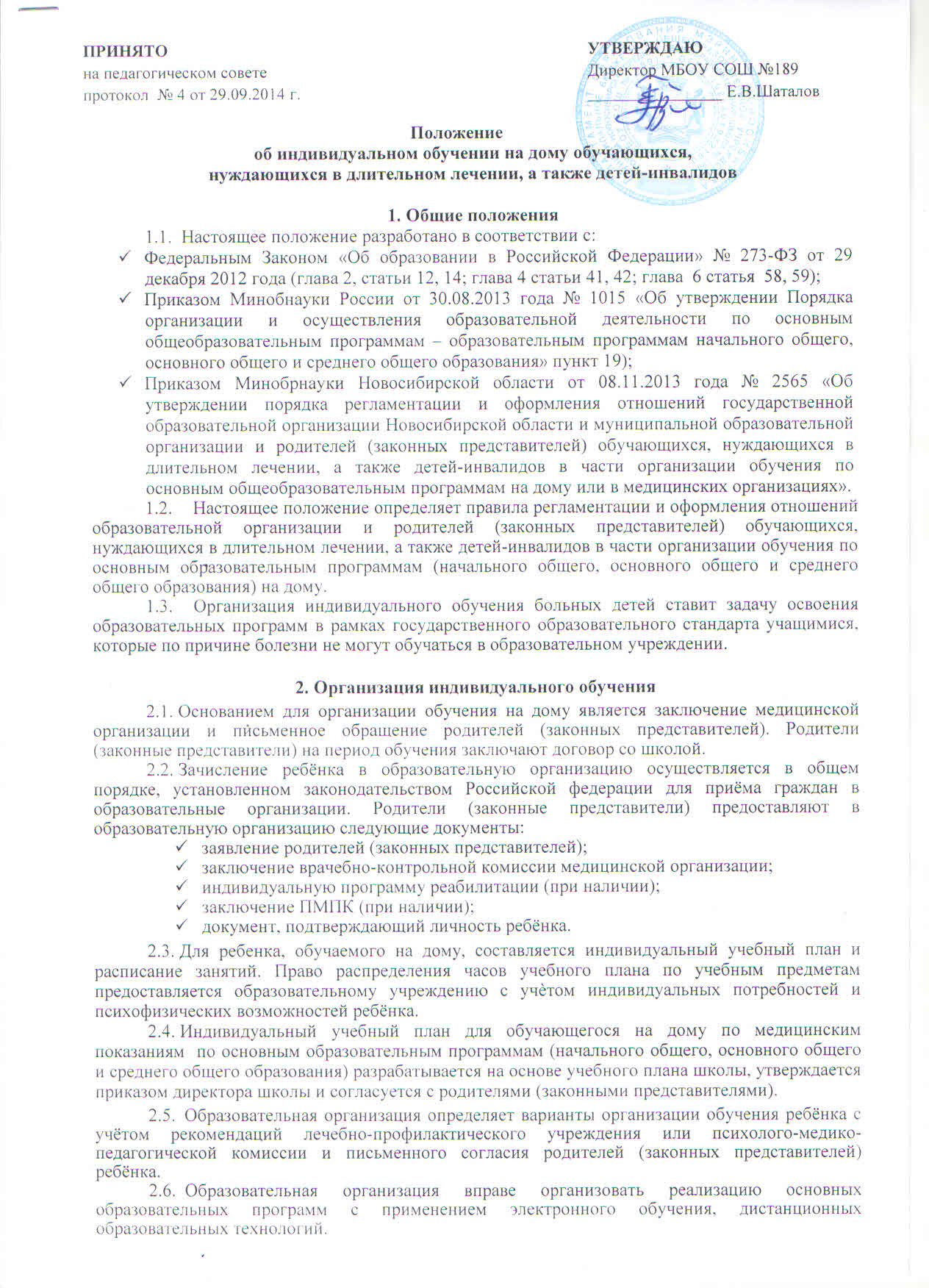 Положениеоб индивидуальном обучении на дому обучающихся, нуждающихся в длительном лечении, а также детей-инвалидов1. Общие положенияНастоящее положение разработано в соответствии с: Федеральным Законом «Об образовании в Российской Федерации» № 273-ФЗ от 29 декабря 2012 года (глава 2, статьи 12, 14; глава 4 статьи 41, 42; глава  6 статья  58, 59);Приказом Минобнауки России от 30.08.2013 года № 1015 «Об утверждении Порядка организации и осуществления образовательной деятельности по основным общеобразовательным программам – образовательным программам начального общего, основного общего и среднего общего образования» пункт 19);Приказом Минобрнауки Новосибирской области от 08.11.2013 года № 2565 «Об утверждении порядка регламентации и оформления отношений государственной образовательной организации Новосибирской области и муниципальной образовательной организации и родителей (законных представителей) обучающихся, нуждающихся в длительном лечении, а также детей-инвалидов в части организации обучения по основным общеобразовательным программам на дому или в медицинских организациях».Настоящее положение определяет правила регламентации и оформления отношений образовательной организации и родителей (законных представителей) обучающихся, нуждающихся в длительном лечении, а также детей-инвалидов в части организации обучения по основным образовательным программам (начального общего, основного общего и среднего общего образования) на дому. Организация индивидуального обучения больных детей ставит задачу освоения образовательных программ в рамках государственного образовательного стандарта учащимися, которые по причине болезни не могут обучаться в образовательном учреждении. Организация индивидуального обучения Основанием для организации обучения на дому является заключение медицинской организации и письменное обращение родителей (законных представителей). Родители (законные представители) на период обучения заключают договор со школой. Зачисление ребёнка в образовательную организацию осуществляется в общем порядке, установленном законодательством Российской федерации для приёма граждан в образовательные организации. Родители (законные представители) предоставляют в образовательную организацию следующие документы:заявление родителей (законных представителей);заключение врачебно-контрольной комиссии медицинской организации;индивидуальную программу реабилитации (при наличии);заключение ПМПК (при наличии);документ, подтверждающий личность ребёнка.Для ребенка, обучаемого на дому, составляется индивидуальный учебный план и расписание занятий. Право распределения часов учебного плана по учебным предметам предоставляется образовательному учреждению с учѐтом индивидуальных потребностей и психофизических возможностей ребёнка.Индивидуальный учебный план для обучающегося на дому по медицинским показаниям по основным образовательным программам (начального общего, основного общего и среднего общего образования) разрабатывается на основе учебного плана школы, утверждается приказом директора школы и согласуется с родителями (законными представителями).Образовательная организация определяет варианты организации обучения ребёнка с учётом рекомендаций лечебно-профилактического учреждения или психолого-медико-педагогической комиссии и письменного согласия родителей (законных представителей) ребёнка.Образовательная организация вправе организовать реализацию основных образовательных программ с применением электронного обучения, дистанционных образовательных технологий. На основании ст.17 ФЗ № 273 «Об образовании в РФ», по согласованию с родителями (законными представителями) допускается сочетание разных форм обучения (очная, очно-заочная). Получение образования в очно-заочной форме предполагает сочетание очной формы обучения и самостоятельное изучение обучающимися отдельных предметов с последующей промежуточной и итоговой аттестацией. Учащимся, находящимся на индивидуальном обучении на дому, школа: предоставляет на время обучения в бесплатное пользование учебники и учебные пособия, а также учебно-методические материалы, в соответствии с нормами, предусмотренными частью 2 статьи 18 Федерального закона от 29.12.2012 «Об образовании в Российской федерации»;обеспечивает специалистами из числа педагогических работников образовательной организации; организует  психолого – педагогическое сопровождение обучающихся (по показаниям);оказывает методическую и консультативную помощь обучающимся, необходимую для освоения основных общеобразовательных программ; оказывает консультативную помощь родителям (законным представителям) обучающихся; информирует родителей (законных представителей), о результатах текущего контроля за успеваемостью обучающегося и итогах промежуточной аттестации, в том числе через сервис «Электронный дневник»; создает условия для участия вместе со всеми детьми в предметных олимпиадах, смотрах и фестивалях художественного творчества, спортивных соревнованиях и других формах организованного досуга и дополнительного образования в образовательной организации; осуществляет промежуточную, итоговую аттестацию и перевод обучающихся в следующий класс в соответствии с требованиями действующего законодательства Российской Федерации в области образования, Положения о текущей и промежуточной аттестации в школе; выдаѐт прошедшим государственную (итоговую) аттестацию документ государственного образца о соответствующем уровне образования; ребенку, не прошедшему государственную итоговую аттестацию или получившему неудовлетворительные результаты, а также ребенку, освоившему часть образовательной программы и (или) отчисленному из школы, выдает справку об обучении или о периоде обучения по самостоятельно устанавливаемому образцу (ст. 60 ФЗ № 273). 2.7. В случае болезни учителя (не позже, чем через неделю) администрация школы, с учетом кадровых возможностей, обязана произвести замещение занятий с обучающимся другим учителем. 2.8. В случае болезни учащегося учитель, труд которого оплачивается по тарификации, обязан отработать не проведенные часы. Сроки отработки согласовываются с родителями.   2.9. Знания детей, обучающихся на дому, систематически оцениваются. На каждого ученика заводится страница в специальном журнале. В документе учитель записывает дату проведения занятия, содержание пройденного материала, количество часов.  По итогам четверти, полугодия, года преподаватель в журнале индивидуального обучения выставляет оценку деятельности каждого обучающегося. Классный руководитель переносит итог в классный журнал.Обучение на дому при наличии условий может осуществляться с использованием дистанционных образовательных технологий. Обучение осуществляется на дому в пределах часов, определенных администрацией школы по предметам учебного плана школы.При невозможности организовать обучение на дому по следующим причинам: неудовлетворительные жилищно-бытовые условия, наличие в доме агрессивных животных и других явлений, опасных для жизни и здоровья учителей (согласно акту обследования), - администрация общеобразовательного учреждения имеет право осуществлять индивидуальное обучение в условиях данного образовательного учреждения.Права и обязанности участников образовательного процесса Участники образовательного процесса: учащиеся, педагогические работники, родители (законные представители) обучающихся. 3.2. Учащийся имеет право: на  получение  среднего  общего  образования  в  соответствии  с  государственным стандартом; пользоваться академическими правами обучающихся. 3.3. Обязанности учащегося:выполнять задания педагогических работников и предоставлять их педагогическим работникам. выполнять Устав школы, Правила внутреннего распорядка школы, Правила для обучающихся и иные локальные акты школы, регламентирующие её деятельность. 3.4. Родители  (законные представители) имеют право:защищать законные права ребенка; выбирать до завершения получения ребенком основного общего образования с учетом мнения ребенка, а также с учетом рекомендаций ПМПК (при их наличии) формы обучения; получать в доступной форме информацию о результатах освоения учащимся образовательной программы; присутствовать на учебных занятиях; обращаться для разрешения конфликтных ситуаций к администрации школы. 3.5. Обязанности родителей:обеспечить условия для организации образовательного процесса учащегося, включая организацию рабочего места учащегося и педагогического работника в соответствии с расписанием учебных занятий и наличие необходимых канцелярских принадлежностей в количестве, соответствующем возрасту и потребностям обучающегося. обеспечить выполнение учащимся заданий педагогических работников и предоставление их педагогическим работникам, участвовать в воспитательном процессе обучающегося; выполнять и обеспечивать выполнение учащимся Устава школы, Правил внутреннего распорядка школы, Правил для учащихся и иных локальных актов школы, регламентирующих её деятельность. своевременно предоставлять необходимые документы и сведения о личности и состоянии здоровья учащегося и сведения о родителях (законных представителях), а также сообщать об их изменении. своевременно информировать образовательное учреждение об отмене занятий по случаю болезни и возобновлении занятий; контролировать ведение дневника, выполнение домашних заданий. 3.6. Обязанности учителя:выполнять программы с учетом склонностей и интересов детей; развивать навыки самостоятельной работы с учебником, справочной и художественной литературой; знать  специфику  заболевания,  особенности  режима  и  организации  домашних занятий; не допускать перегрузки, составлять индивидуальные планы; своевременно заполнять журналы учета проводимых занятий; контролировать ведение дневника (или электронного дневника и журнала) учеником и расписываться о проведенном занятии в нем (расписание, аттестация, запись домашних заданий). 3.7. Обязанности классного руководителя: согласовывать  с  учителями,  обучающимися  ребенка,  родителями  расписание занятий; поддерживать контакт с учащимися и родителями, в том числе с использованием возможностей информационной системы «Электронный дневник»; вовлекать больного ребёнка во внеклассные мероприятия в зависимости от физического и психического состояния.3.8. Обязанности администрации: обеспечивать своевременный подбор учителей; контролировать выполнение учебных программ, методику индивидуального обучения, аттестацию учащихся, оформление документации не реже 1 раза в четверть; контролировать своевременность проведения занятий на дому, ведение журнала учета обучения больных детей на дому; 3.9. Администрация школы имеет право: - вносить изменения в учебный план, расписание занятий по согласованию с родителями (законными представителями).Заключительные положения Положение принято на заседании Педагогического совета Учреждения. Изменения в Положение могут быть внесены при изменении действующего законодательства в сфере образования также на заседании Педагогического совета Учреждения.